Муниципальное автономное дошкольное образовательное учреждениецентр развития ребенка детский сад №6 г. Курганинска«Посвящение в казачата» 20221г.Сценарий праздника для детей старшей группы.Разработала:Менщикова Л.В.КурганинскЦель:Формирование у дошкольников познавательного интереса к истории и традициямказачества. Развитие музыкально-творческих способностей детей на основенародноймузыкальной культуры Кубани.Задачи:- Развивать эмоциональное восприятие музыки, музыкальный слух, чувство ритма,звуковысотный слух.-Возрождать забытые традиции кубанских казаков, воспитывать у детей интерес кпрошлому Родного края, его культуре на основе казачьих песен и танцев,музыкальных и подвижных игр.- Изучать бытовые и духовные традиции и правила поведения казаков, чувствотоварищества, сочувствия друг к другу.- Укрепление связей с казачеством для становления модели социального поведениядетей . (Под весёлую  кубанскую музыку  дети входят в зал, выстраиваются полукругом) 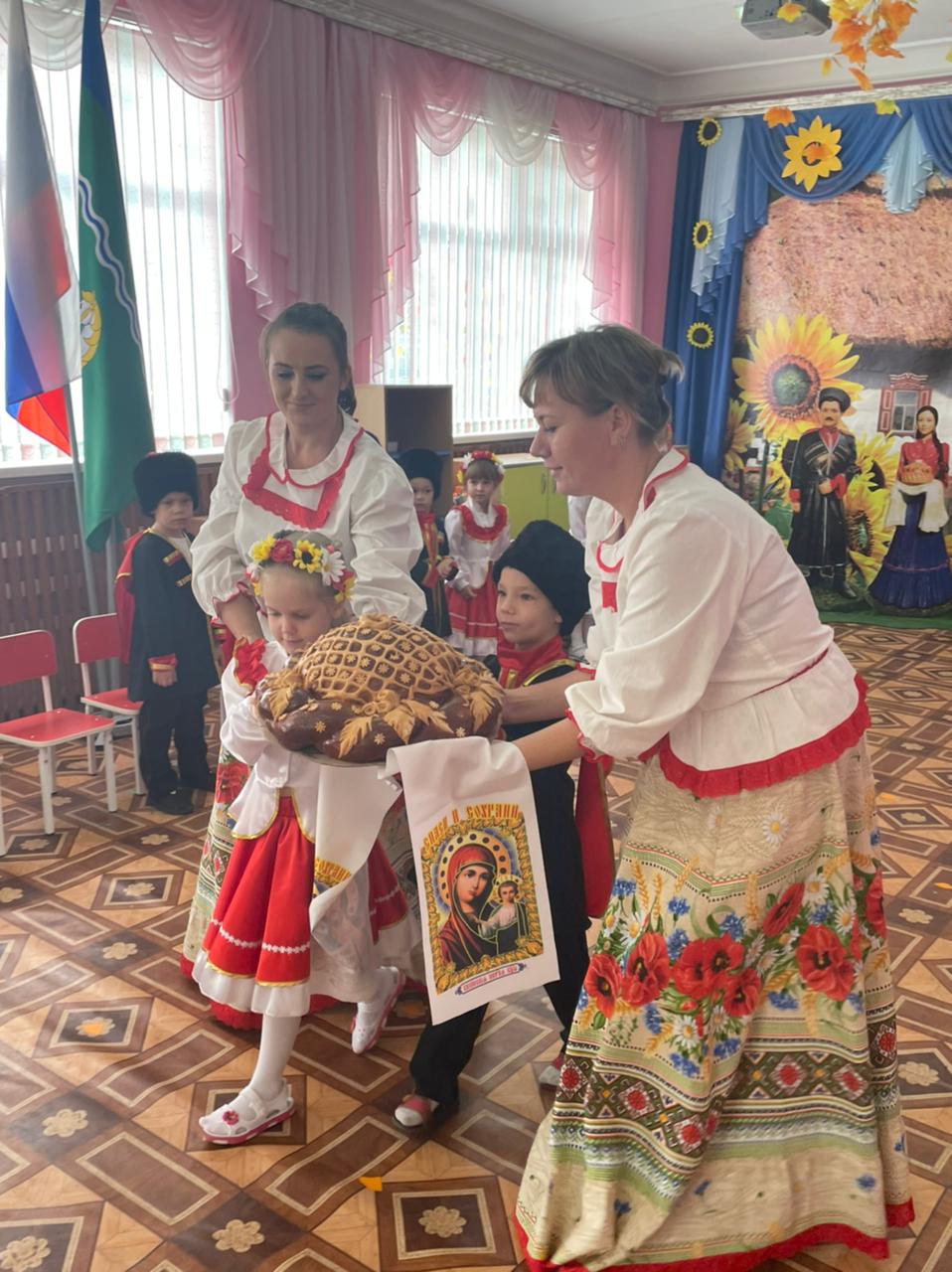 Ведущая:  Приветствую вас, ребята удалые!                   Доброго вам здоровья, гости дорогие!                    Ребята, наша Родина – Кубань,а значит все мы Кубанцы!                   Много стихов и песен знаем мы о родной Кубани!                  Давайте, покажем, что мы знаем и умеем?                  Сегодня у нас в гостях   Атаман……..                   Просим Вас слово молвить.Атаман:      Доброго здоровья, ребята дорогие! Радостно мне, что                     сегодня собрались мы в этом курене, чтоб вспомнить обычаи казачьи да песни и танцы, игры, чтобы не сгинули они в веках, а достались детям, да внукам нашим. Сегодня к нам пришли наши уважаемые гости:__________казаки-наставники:______________________________________________________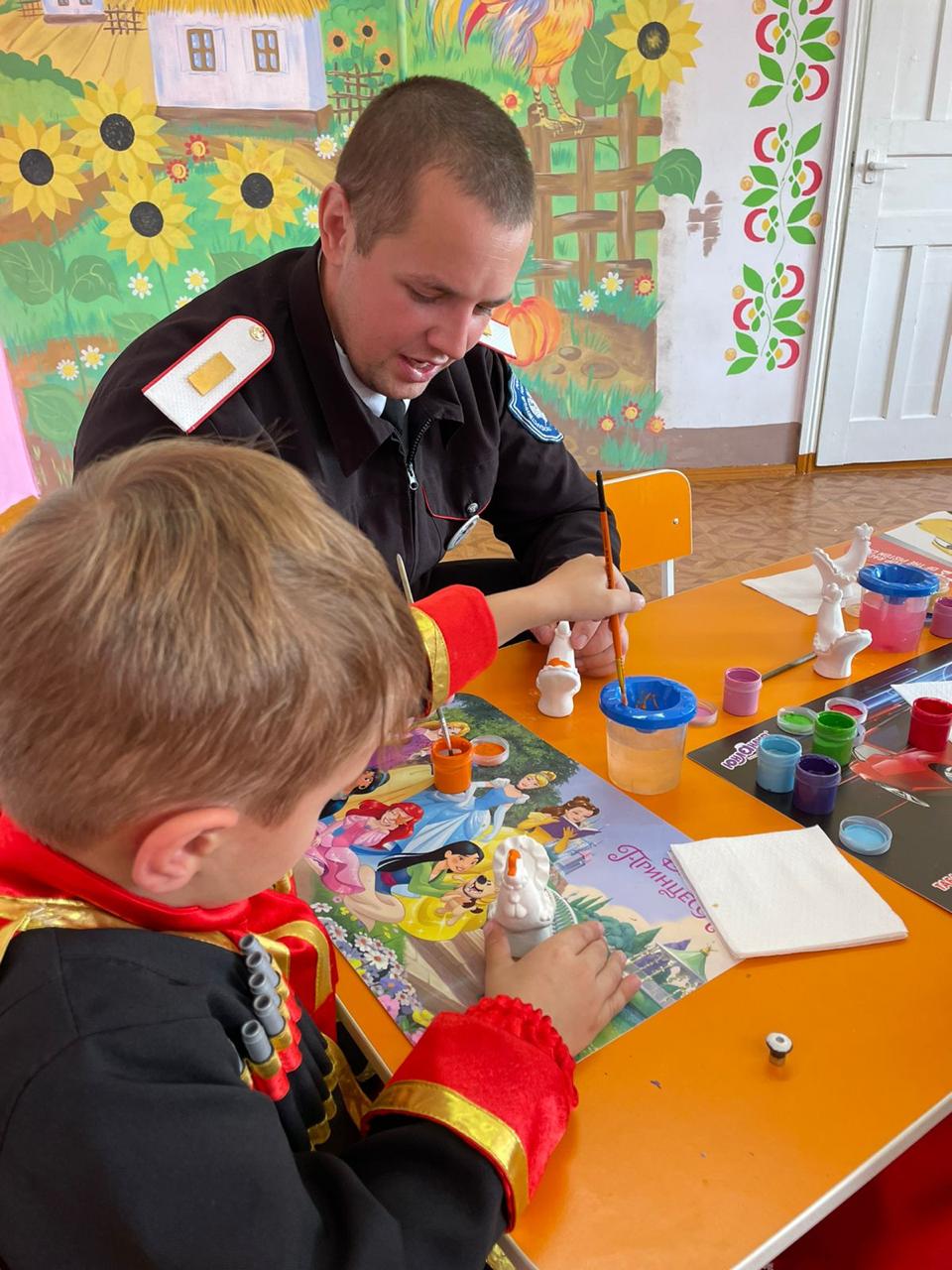 Звучат Фанфары, в зал входят барабанщицы под бой барабанов, строятся с двух сторон, выходит Императрица-Екатерина. Зачитывает Указ:
«Сией жалованной грамотой дарую кубанские земли между Черным и Азовским морями, между Кубанью и Лабой-рекой  Черноморскому казачьему войску.  Живите, владейте и защищайте землю от врагов!»( вручает его Атаману и уходит в сопровождении барабанщиков.) Вед:
С тех пор и живут казаки
Там, где выгнула русло река,
Как подкову  у глинистой кручи.
И стали казаки охранять рубежи
И стоять день и ночь на чеку.
1реб.
Дан приказ Екатерины
Заселять  наши  края,
Охранять Руси границы,
Засевать зерном поля.
2реб.  
И пошли возы, телеги,
Скрабом полные кули.
Среди поля, у реки
Стали станом казаки.
3реб.
Будут сеять рожь, пшеницу,
Прославлять императрицу.Ведущая:     Атаман, дозволь слово молвить?Атаман:      Ну, шо там у тебя?Ведущая:     Прошение прими от нас.   (подаёт письмо атаману)Атаман:     Сейчас прочтём.                     О чём просят наши ребята?(читает)    «Атаман, просим тебя провести смотрины ребят                      старшей группы детского сада №6   и посвятить их                      в казачата».Ну что ж, достойное прошение составили. Я так разумею, надо устроить смотрины, чтоб узнать, годятся ли ребята в казачата? Повеселите нас песнями да танцами, шутками да прибаутками!Вед.:     Рады мы гостям у нас, 
Дети:   Вас потешим мы сейчас!
                   Дети читают стихи:Нет краше земли, на которой живем! О славной Кубани мы песни поем!И лица улыбками светятсяЗа веру, Кубань и отечество!2. Мы любим свой край, любим город родной.Гордимся Россией, великой страной!        Мы звездами в небе засветимсяЗа веру, Кубань и отечество!В свободной России, великой странеМы все за свободу и мир на земле,За счастье всего человечества,За веру, Кубань и отечество!
КАЗАЧЬИ ЗАПОВЕДИ.Вед:
На Кубани так идет,
Что талантливый народ.
Сам себе и швец и жнец,
И на дудочке игрец. Атаман: Что за праздник на Кубани без частушек?Мальчик: Говорят частушки вроде
В наши дни уже не в моде.
Атаман:   Разве только дело в моде,
            Если любят их в народе.Вед:  Эй, девчонки-хохотушки!
Запевайте-ка частушки!
Запевайте поскорей,
Чтобы было веселей!Кубанские частушки с оркестром.1.Начинаю запевать
 Первую начальную ,
Я хочу развеселить
Публику печальную!2. Мы с веселой песней дружим,
По-кубански говорим.
Хорошо живем, не тужим,
Со сметаной хлеб едим.3. Старину мы уважаем, 
Старину мы бережем.
О кубанском нашем крае
Песни звонкие поем.4. Ты играй, играй, гармонь,
Гармошечка  кубанская.
Я девчонка боевая
С края Краснодарского.4. Мы – певцы и музыканты,
Выступать нам нравится!
Мы – народные таланты,
Нами край наш славится!6. Мы вам пели и плясали,
Каблучками топали.
А теперь мы вас попросим,
Чтобы нам похлопали.

Атаман: Хорошо поёте, играете, а старшим дома помогаете?
Вед.: Конечно, Атаман, помогают, сейчас наши девочки покажут, как в старину казачки приносили в казачью избу воду.
Игра для девочек «Коромысло»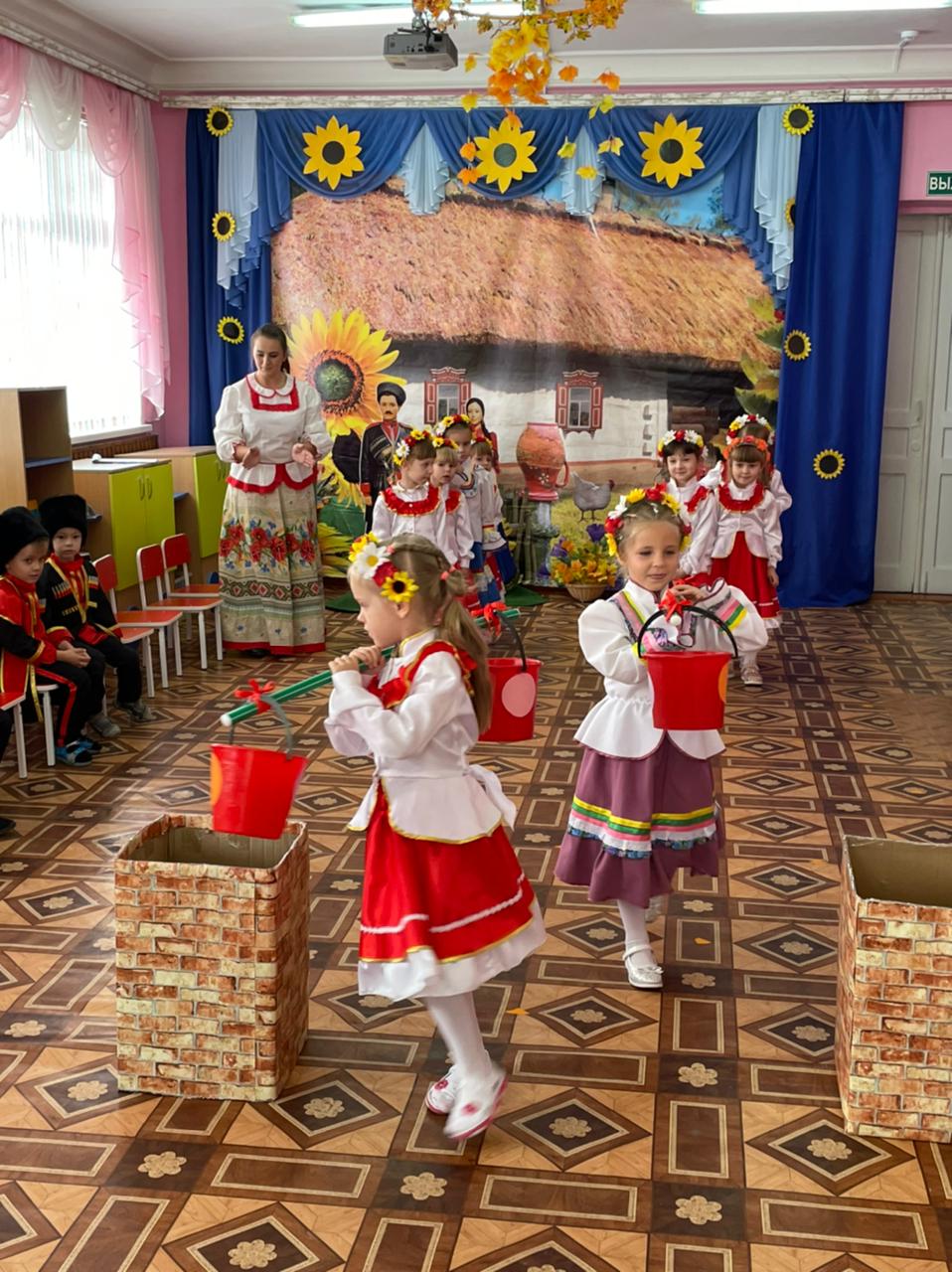 Вед.: А сейчас для всех гостей мы споём современную казачью песню «Ойся!»
 Входят дети фольклорной группы «Забавушка» и исполняют песню «Ойся» 
На горе стоял казак — 
Он Богу молился.
За свободу, за народ
Низко поклонился.
Пр
Ой-ся, ты ой-ся,
Ты меня не бойся.
Я тебя не трону,
Ты не беспокойся.
2 раза.
А еще просил казак
Правды для народа.
Будет правда на земле —
Будет и свобода.Пр. Вед.: Спасибо, ребята, повеселили вы нас!
  Ой, вы девоньки-девчонки, что сегодня делали?Девочка1.      А мы песни распевали, рушники вам вышивали!Ведущая:      А вы, хлопцы-казачата, что же вы-то делали?Мальчик1.      Урожай мы собирали,  да на конях скакали!
Вед:  Хорошо, посмотрим как вы скачите. Наши девочки наносили водицы, а вас мы приглашаем на игру «Напои коня» 
       хзИгра «Напои коня»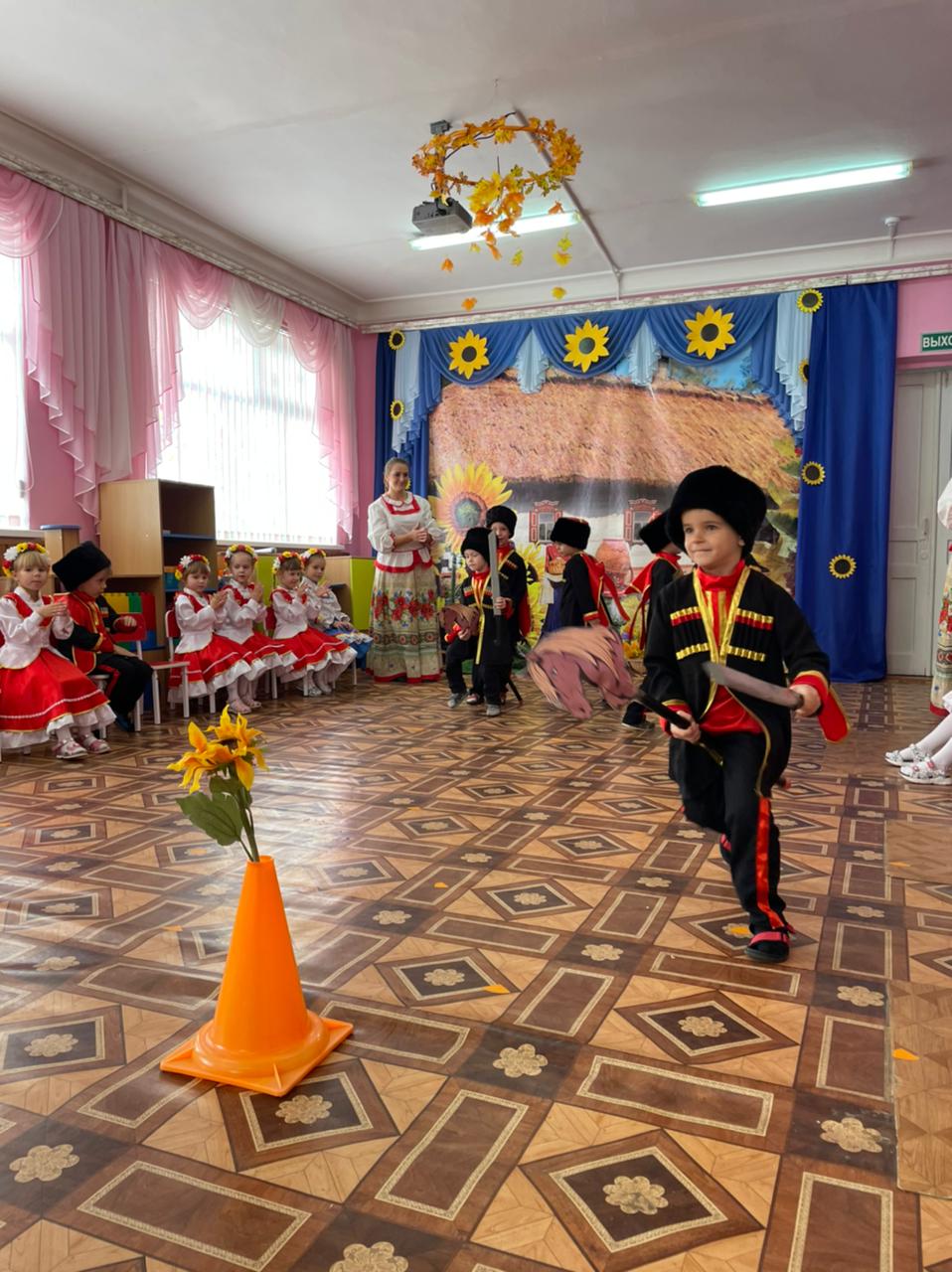 Атаман:     Ах, славные парни на Кубани у нас,                       Ах, какие девчата – красавицы!
Ведущая: А теперь настал черёд, ребята, спеть песню про казачат!(Дети выходят на сцену, встают полукругом)                           Исп песня «Эх, казачата»Эх, казачата!Приуныли казаки - пыльная дорогаНе ведёт их в дальний путь, не звенят клинки...Позабыты дни былые, песни боевые.Ратный дух угас и вот уснули казаки.Эх, казачата! Ребята удалые,Подхватите песню дедов и отцов.Пусть они припомнят годы боевые,Будут новые ряды славных казаков!
И пускай пока немного велика папаха,Но в седле казачьем старом я уже держусь.Подрастают казачата, песня раздается,Скажет атаман довольный: "Сменой я горжусь!"Эх, казачата! Ребята удалые, Подхватите песню дедов и отцов.
Пусть они припомнят годы боевые,  Будут новые ряды славных казаков!
Ведущая:     И опять  пришла пора поиграть нам, детвора!                     Я знаю  старинную кубанскую игру:      Ты беги, кубаночка, по кругу,            Выбирай себе подружку или друга!           Только перестанет музыка играть,            Надо с кубанкой в кружочке поплясать!..... Игра «Шапка-кубанка»
Вед:. 
Кубань, российская земля,
Сады бескрайние, поля…
Тебе родной, тебе одной,
Мы посвящаем танец свой!Атаман:        Веселил нас много раз наш кубанский перепляс,                   И сегодня не скучаем, всех на танец приглашаем!                      (Кубанская  пляска)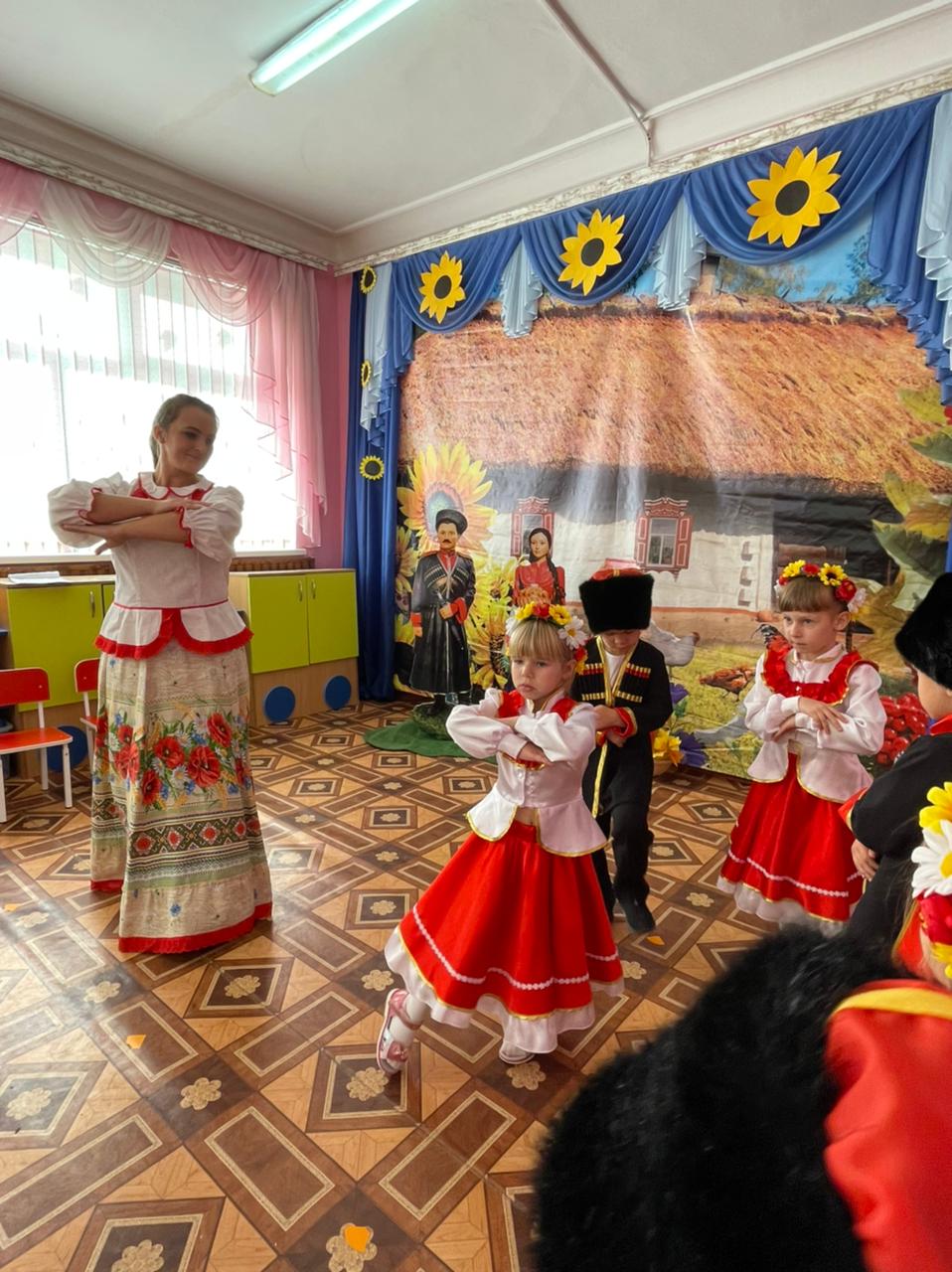 Атаман:Молодцы, детвора, согрели мою душу тем, что знаете и храните нашу удаль казацкую,  песни да танцы! Я вижу,  здесь все веселиться умеют, значит, живут с открытой душой! Достойная  смена подрастает!Люди добрые! Как на ваш погляд, любо казачата поют и танцуют, да веселятся?Гости: Любо! Молодцы!Атаман: Вот и я так думаю, пора их в казаки приписать! Братья- казаки, согласны вы с атаманом?Гости (зал):  Согласны! Любо!Атаман:Казаком надо не  родиться,  Казаком надо стать!Казаком быть – значит Родину любить!Мальцы, слушай мою команду! Для принятия клятвы приготовиться. 
      ( Дети встают)Чтоб казачьему родуНе было переводу Присягаем на верностьОтчизне и народу!ПРИСЯГАЕМ,Присягаем быть честными и смелымиПРИСЯГАЕМПрисягаем защищать справедливостьПРИСЯГАЕМПрисягаем не нарушать клятвуПРИСЯГАЕМ!«Слава Кубани! СЛАВА! СЛАВА! СЛАВА!Дети:
Мы  - казачата!
Сердце гордо и радостно бьётся.
Как награда нам звание это,
А она только лучшим даётся.Мы - казачата!
В этом наше единство и сила.
За тебя мы, Отчизна, в ответе,
Наша светлая гордость - Россия!Атаман:  Что ж, славные ребятишки!                          Хлопцы и девчата -- ловкие и смелые,                    хорошие певцы и танцоры!                   Сразу видно будут лихими казаками да казачками!                   Сход этого куреня порешил, что достойны вы звания     Казачат!                    Поручаю вам:                   Здесь границу держать, защищать от врагов!                   Здесь пшеницу сажать, и растить казаков!Гости поздравляют и вручают юным казачатам медали.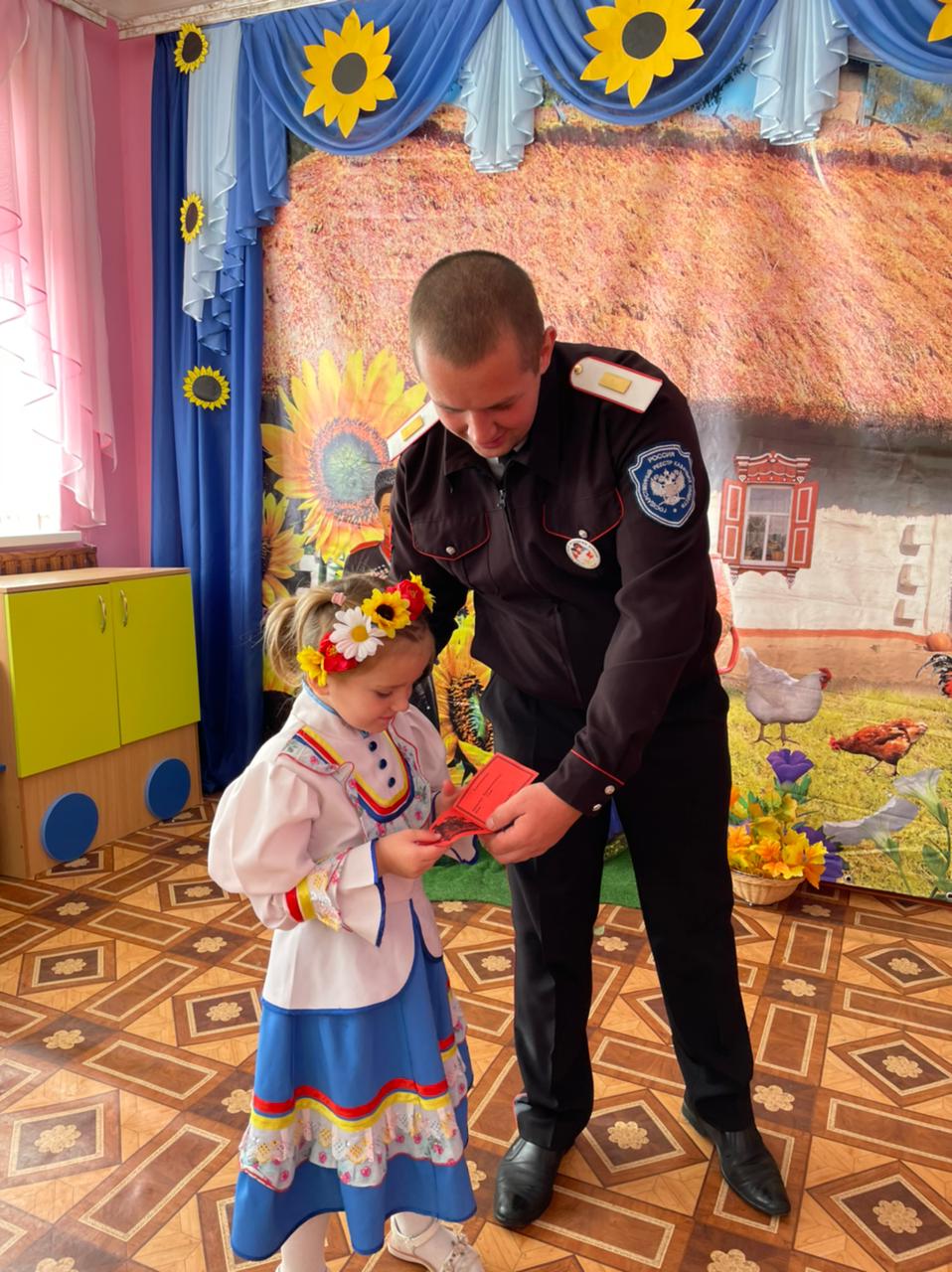 Дети:                       Ты цвети, моя Кубань, становись всё краше! Все вместе              Не уронит честь казачью поколенье наше!(Дети, казачок и казачка  вносят большой каравай на вышитом белом рушнике)Звучит  песня «На Кубани мы живём»…Ведущая:   Мы гостей своих встречаем круглым, пышным караваем.                     Он на блюде расписном, с белоснежным рушником,                     С караваем соль подносим, проходите, гости, просим!                      Приглашаю вас всех на чаепитие!Под весёлую музыку ребята и гости идут в группу на чаепитие